

Нам нужна входная металлическая дверь, но не простая)
Она должна быть прочная, качественная и декорирована старым деревом.
Прилагаю несколько фото дверей, их надо соединить во что-то единое
Так же на внешней части дверей надо будет выжечь морду медведя в запрещающем знаке)
Двери должны быть на петлях, с замком и ручкой.  Цвет фурнитуры хром-мат

Количество дверей 13
Размер полотна 2400*900
Толщина стен 120-150 мм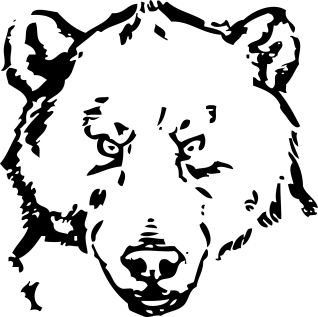 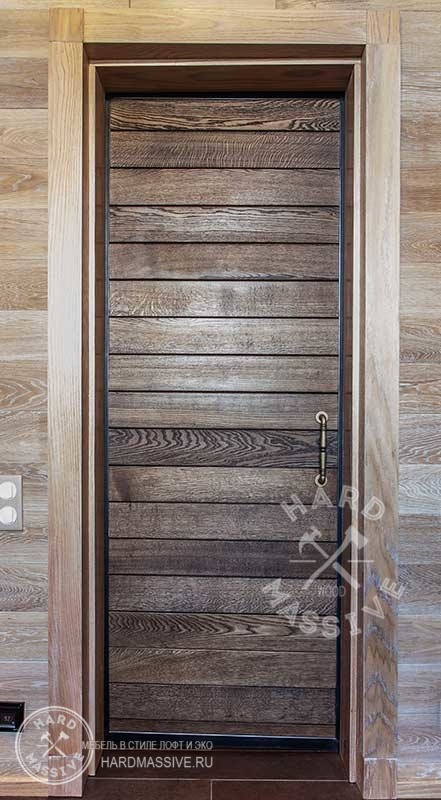 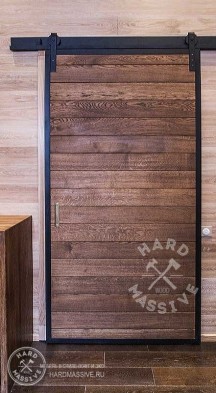 